Рассмотрено на заседании Утвержденопедагогического совета школы Директор школы: Аккишиева К.К.        Протокол №1 от 29.08.2020 г.                                                               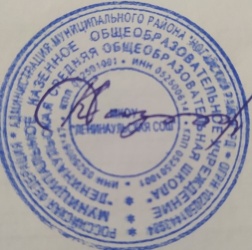 Приказ №6/2 от 29.08.2020 гПоложениео психолого-медико-педагогическом консилиумеМКОУ «Ленинульская СОШ»1 Общие положения1.1. Настоящее положение разработано в соответствии с Законом РФ «Об образовании вРоссийской Федерации» №273-ФЗ от 29.12.2012 г., письмом министерства образования РФ от 11марта 2016 г. №ВК 452/07 «О введении ФГОС ОВЗ», Уставом школы.1.2. Данное положение регламентирует деятельность психолого-медико-педагогическогоконсилиума образовательной организации (далее - консилиум) по созданию и реализацииспециальных образовательных условий (далее - СОУ) для ребенка с ОВЗ, разработке иреализации индивидуальной программы сопровождения в рамках его обучения и воспитания вобразовательной организации (далее - ОО) в соответствии с рекомендациями психолого-медико-педагогической комиссии (далее - ПМПК).1.3.Консилиум создается в целях комплексного психолого-медико-педагогическогосопровождения детей с ОВЗ в соответствии с рекомендациями ПМПК: своевременноговыявления детей, нуждающихся в создании СОУ; создания специальных образовательныхусловий в соответствии с заключением ПМПК; разработки и реализации для них индивидуальнойпрограммы психолого-педагогического сопровождения.1.4. Консилиум создается приказом директора ОО. В состав ПМПк входят постоянныеучастники — заместитель директора школы по учебно-воспитательной работе,  основной педагог и дополнительно привлекаемыеспециалисты в зависимости от специфики рассматриваемого вопроса.1.5. Общее руководство деятельностью ПМПк осуществляет заместитель директора по учебно-воспитательной работе.2 Принципы деятельности ПМПкОсновополагающим в работе ПМПк являются принципы:уважения личности и опоры на положительные качества ребенка. Coбеседования сучащимися в ходе заседаний нацелены на распознавание в одинаковой степени как недостатковразвития, так и положительного потенциала ребенка;максимальной педагогизации диагностики, который определяет приоритет педагогическихзадач ПМПк и предполагает, что смысл консилиума — в интеграции психологических ипедагогических знаний. Каждая выявленная особенность развития должна быть последовательноосмыслена с точки зрения тенденций ближайшего развития и с учетом этого трансформирована вконкретную воспитательную меру;закрытости информации, предполагающей строгое соблюдение этических принциповучастниками ПМПк. Конкретизация и обнаружение противоречий трудностей развития недолжны привести к снижению самооценки учащегося, углубить проблемы взаимоотношения сосверстниками и учителями. Строго должна соблюдаться тайна психолого-медико-педагогическойдиагностики. Информация о психической патологии, неблагоприятном статусе в коллективе идругие данные, разглашение которых может повредить ребенку, не подлежат публичномуобсуждению вне заседания ПМПк.3 Задачи психолого-медико-педагогического консилиума3.1.Задачами деятельности консилиума являются:- выявление детей, нуждающихся в создании СОУ, и подготовка рекомендаций понаправлению их на ПМПК для определения СОУ, формы получения образования,образовательной программы, которую ребенок может освоить, форм и методов психолого-медико-педагогической помощи, в том числе коррекции нарушений развития и социальнойадаптации на основе специальных педагогических подходов по созданию специальных условийдля получения образования;- создание и реализация рекомендованных ПМПК СОУ для получения образования;- подготовка рекомендаций по необходимому изменению СОУ в соответствии сизменившимся состоянием ребенка и характером овладения образовательной программой,рекомендованной ПМПК, рекомендаций родителям по повторному прохождению ПМПК;- консультативная и просветительская работа с родителями, педагогическим коллективомОО в отношении особенностей психического развития и образования ребенка с ОВЗ, характераего социальной адаптации в образовательной среде;- координация деятельности по психолого-медико-педагогическому сопровождению детейс ОВЗ с другими образовательными и иными организациями (в рамках сетевого взаимодействия),осуществляющими сопровождение (и психолого-медико-педагогическую помощь) детей с ОВЗ,получающих образование в данной организации;- организационно-методическая поддержка педагогического состава организации вотношении образования и социальной адаптации сопровождаемых детей с ОВЗ.4 Организация деятельности психолого-медико-педагогического консилиума4.1. После периода адаптации детей, поступивших в образовательную организацию,проводится их скрининговое обследование с целью выявления детей, нуждающихся ворганизации для них СОУ, индивидуальной программе сопровождения и/или обучения пообразовательной программе, рекомендованной ПМПК. Обследование проводится методами, нетребующими согласия родителей на обследование (наблюдение и педагогическое анкетирование).4.2. Скрининговое обследование проводится основным педагогом и психологомобразовательной организации. По результатам скрининга проводится коллегиальное обсуждениеспециалистами консилиума, на котором принимается предварительное решение о возможнойнеобходимости создания для некоторых детей СОУ, индивидуальной программы психолого-педагогического сопровождения и/или их обучения по образовательной программе,рекомендованной ПМПК.4.3. Родителям, дети которых, по мнению специалистов, нуждаются в организации СОУ,рекомендуется пройти территориальную ПМПК (ТПМПК) с целью уточнения необходимостисоздания для них СОУ, коррекции нарушений развития и социальной адаптации на основеспециальных педагогических подходов, определения формы получения образования,образовательной программы, которую ребенок может освоить, форм и методов психолого-медико-педагогической помощи.4.4. В случае несогласия родителей (законных представителей) с решением консилиума онеобходимости прохождения ПМПК, отказа от направления ребенка на ПМПК родителивыражают свое мнение в письменной форме в соответствующем разделе протокола консилиума, аобучение и воспитание ребенка осуществляется по образовательной программе, котораяреализуется в данной ОО в соответствии с федеральным государственным образовательным4.5. В ситуации, когда эффективность реализации образовательной программы,рекомендованной ПМПК, ее индивидуализации в соответствии с возможностями ребенка,программы психолого-педагогического сопровождения ребенка с ОВЗ и эффективностьдеятельности специалистов минимальны, отсутствуют или имеют негативную направленность, асостояние ребенка ухудшается, эффективность реализации образовательной программы,рекомендованной ПМПК, не соответствует имеющимся образовательным критериям или имеетнегативную направленность для развития ребенка, консилиумом может быть принято решение онеобходимости повторного прохождения ПМПК с целью изменения пакета СОУ, коррекциинарушений развития и социальной адаптации на основе специальных педагогических подходов,определения формы получения образования, образовательной программы, которую ребеноксможет освоить при подобном изменении своего состояния, форм и методов необходимой вданной ситуации психолого-медико-педагогической помощи.4.6. Заседания ПМПк проводятся по мере необходимости и готовности диагностических ианалитических материалов, необходимых для решения конкретной психолого-медико-педагогической проблемы.4.7. Заседание ПМПк может быть созвано его руководителем в экстренном порядке.4.8. Для обследования на консилиуме должны быть представлены документы:а) заявление о проведении или согласие на проведение обследования ребенка вПМПк, согласие на обработку персональных данных ребенка и родителя (законногопредставителя) (заполняются родителем (законным представителем) в день проведенияобследования);б) копию паспорта или свидетельства о рождении ребенка (предоставляются спредъявлением оригинала или заверенной в установленном порядке копии);в) направление образовательной организации, с которой заключен договор овзаимодействии, организации, осуществляющей социальное обслуживание, медицинскойорганизации, другой организации (при наличии);г)заключение(заключения)психолого-медико-педагогическогообразовательной организации, с которой заключен договор о взаимодействии или специалиста(специалистов),осуществляющегопсихолого-медико-педагогическоеобучающихся в образовательной организации (при наличии);д) заключение (заключения) ПМПК о результатах ранее проведенного обследованияребенка (при наличии);е) подробную выписку из истории развития ребенка с заключениями врачей,наблюдающих ребенка в медицинской организации по месту жительства (регистрации);ж) характеристику обучающегося, выданную образовательной организацией (дляобучающихся образовательных организаций);з) письменные работы по русскому языку, математике, результаты самостоятельнойпродуктивной деятельности ребенка.и) копию индивидуальной программы реабилитации ребенка-инвалида (при наличии).4.9. Заседания ПМПк оформляются протоколом.4.10. Организация заседаний проводится в два этапа:подготовительный:сбор, обобщение диагностических, аналитических данных,формирование предварительных выводов и рекомендаций;основной: обсуждение аналитических данных и предварительных выводов, выработкаколлективных рекомендаций.рекомендации по проведению дальнейшей коррекционно-развивающей работы,утверждённые консилиумом, являются обязательными для всех специалистов, работающих сребёнком.4.11. В ситуации диагностически сложных случаев ребёнок направляется на муниципальнуюПМПК.5 Обязанности участников ПМПкУчастникиОбязанностиорганизует работу ПМПк;Руководительформирует состав участников для очередного заседания;(председатель)формирует состав учащихся, которые обсуждаются или приглашаютсяПМПк—на заседание;заместителькоординирует связи ПМПк с участниками образовательного процесса;директора школыконтролирует выполнение рекомендаций ПМПкорганизует сбор диагностических данных на подготовительном этапе;Педагог-психологобобщает, систематизирует полученные диагностические данные,школыготовит аналитические материалы;формулирует выводы, гипотезы;вырабатывает предварительные рекомендацииСоциальный педагогдает характеристику неблагополучным семьям;вырабатывает предварительные рекомендацииУчителя,дают развернутую педагогическую характеристику на ученика поработающие впредлагаемой форме;классахформулируют педагогические гипотезы, выводы, рекомендацииВрач-педиатринформирует о состоянии здоровья учащегося;вырабатывает предварительные медицинские рекомендации.6 Документация и отчетность ПМПк1Журнал записи и учёта детей, нуждающихся в психолого-педагогической и медико-социальной помощи.2Заключения и рекомендации специалистов.3Протоколы заседаний консилиума (по каждому ребенку)4Аналитические материалы.5 Согласие родителей на обследование ребенка и передачу информации о родителях и ребенке.